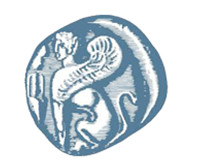 ΠΑΝΕΠΙΣΤΗΜΙΟ ΑΙΓΑΙΟΥΦΟΡΜΑ ΕΚΔΗΛΩΣΗΣ ΕΝΔΙΑΦΕΡΟΝΤΟΣΓΙΑ ΤΟ ΠΡΟΓΡΑΜΜΑΠιστοποιημένη Κατάρτιση στη Συμβουλευτική & στο Life CoachingΟι ενδιαφερόμενοι πρέπει να συμπληρώσουν αναλυτικά τη φόρμα εγγραφής και να την αποστείλουν στην παρακάτω ηλεκτρονική διεύθυνση: e.prassa@acadimia.com μαζί με το απόκομμα πληρωμής της πρώτης δόσης στην Επιτροπή Ερευνών του Πανεπιστημίου Αιγαίου: (Alpha Bank, Αριθμός λογαριασμού: 601-00200-1000326, IBAN: GR680 1406010601002001000326 SWIFT CODE – CRBAGRAA Κάτοχος λογ/σμού: UNIVERSITY OF THE AEGEAN RESEARCH UNIT Ταχυδρομική διεύθυνση υποκαταστήματος: 15 AKTI KOUNTOURIOTOY STR* Στην αιτιολογία  κατάθεσης παρακαλείσθε να αναγράφετε  το «ονοματεπώνυμό σας» και τον κωδικό προγράμματος « 2795»ΕΠΩΝΥΜΟ:ΟΝΟΜΑ:ΔΙΕΥΘΥΝΣΗ:ΤΗΛΕΦΩΝΟ ΣΤΑΘΕΡΟ:ΚΙΝΗΤΟ:EMAIL:ΚΑΤΑΣΤΑΣΗ ΑΠΑΣΧΟΛΗΣΗΣ:ΑΠΑΣΧΟΛΟΥΜΕΝΟΣΑΝΕΡΓΟΣΦΟΙΤΗΤΗΣΑΛΛΟΣΥΝΤΟΜΟ ΒΙΟΓΡΑΦΙΚΟ ΣΗΜΕΙΩΜΑ: ΓΙΑΤΙ ΘΕΛΩ ΝΑ ΠΑΡΑΚΟΛΟΥΘΗΣΩ ΤΟ ΠΡΟΓΡΑΜΜΑ;ΕΠΙΛΕΞΤΕ ΠΟΣΑ ΕΞΑΜΗΝΑ ΘΕΛΕΤΕ ΝΑ ΠΑΡΑΚΟΛΟΥΘΗΣΕΤΕ:ΔΥΟ ΕΞΑΜΗΝΑΤΡΙΑ ΕΞΑΜΗΝΑΣΕ ΠΟΙΑ  ΠΟΛΗ ΔΙΑΜΕΝΕΤΕ: ΣΕ ΠΟΙΑ ΠΟΛΗ ΘΑ ΗΘΕΛΑ ΝΑ ΠΑΡΑΚΟΛΟΥΘΗΣΩ ΤΙΣ ΒΙΩΜΑΤΙΚΕΣ ΣΥΝΑΝΤΗΣΕΙΣ;ΑΘΗΝΑΘΕΣΣΑΛΟΝΙΚΗ ΗΡΑΚΛΕΙΟΣΕ ΠΟΙΑ ΠΟΛΗ ΘΑ ΗΘΕΛΑ ΝΑ ΔΗΜΙΟΥΡΓΗΘΕΙ ΤΜΗΜΑ, ΕΑΝ ΣΥΜΠΛΗΡΩΘΕΙ Ο ΑΡΙΘΜΟΣ ΤΩΝ ΕΠΙΜΟΡΦΟΥΜΕΝΩΝ;